Советы родителям будущих первоклассников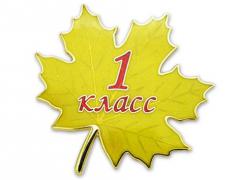 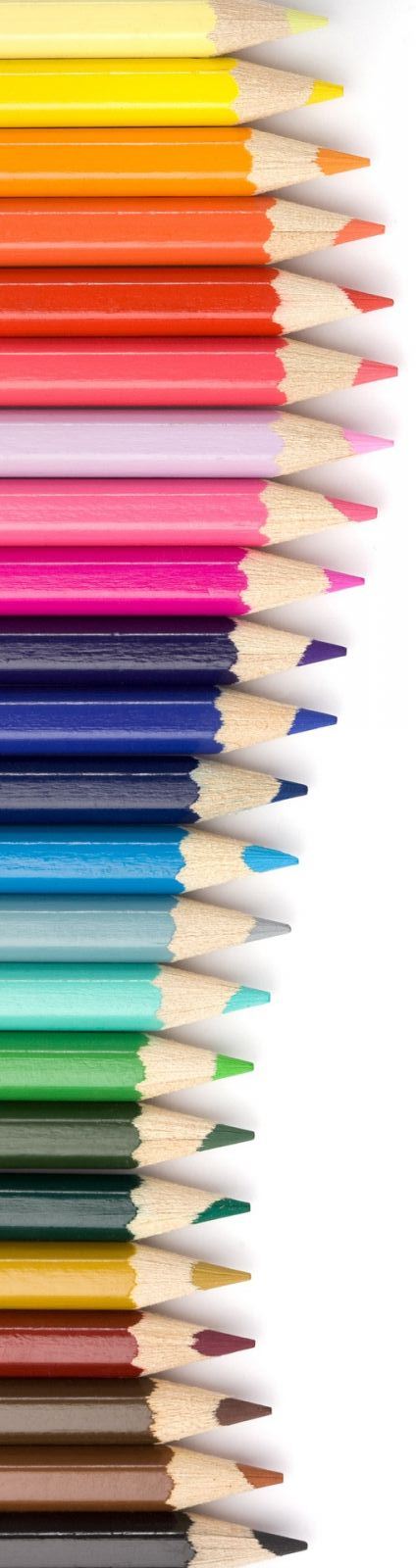 Избегайте завышенных требований. Не стоит спрашивать с ребенка все и сразу. Так же рекомендуется не пугать его трудностями и неудачами в школе, чтобы не воспитать в нем неуверенность в себе. Предоставьте ребенку право на ошибку. Позвольте ему встретиться с отрицательными последствиями своих действий (или своего бездействия). Важно, чтобы он не боялся ошибок, а умел их исправить. В противном случае у ребенка сформируется убеждение, что он ничего не может.  Помогая ребенку выполнять задание, не вмешивайтесь во все, что он делает. Возьмите на себя только то, что он не может выполнить сам, остальное предоставьте делать ему самому. По мере освоения новых действий постепенно передавайте их ему. Приучайте ребенка содержать в порядке свои вещи и школьные принадлежности. Лучшим примером в данном случае являются родители.Хорошие манеры ребенка — зеркало семейных отношений. «Спасибо», «Извините», «Можно ли мне...», обращение к взрослому на «Вы», должны войти в речь ребенка до школы. Приучайте ребенка к самостоятельности в быту и навыкам самообслуживания. Обязательно отметьте первые, даже небольшие самостоятельные успехи ребенка, поздравьте его. Старайтесь при этом не влезать в дела, которыми будет заниматься ребенок. Своим невмешательством Вы будете сообщать ему: «Ты все делаешь правильно! Ты, конечно, справишься!». Не пропустите первые трудности в обучении. Не закрывайте глаза на проблемы, они все равно никуда не уйдут сами! Первое, что нужно сделать, - это дать ребенку понять, что Вы знаете о его трудностях и готовы всегда прийти на помощь. Необходимо выслушать ребенка, разговаривать с ним, искренне интересоваться его делами, подбадривать! Обязательно соблюдайте режим дня и прогулок. От этого зависит здоровье Вашего ребенка, а значит и его способность лучше и проще усваивать учебный материал!Ограничьте время нахождения Вашего ребёнка за телевизором и компьютером до 1 часа в день. В обратном случае Вы рискуете столкнуться с такими проблемами в поведении ребенка, как лень, нежелание выполнять домашние задания, протест, агрессия по отношению к родителям.10.   Поддержите первоклассника в его желании добиться успеха. В каждой работе обязательно найдите, за что можно было бы его похвалить. Будьте дружелюбны, отзывчивы, и не скупитесь на приятные слова в адрес Вашего ребенка!Запомните!!!Учение – это нелегкий и ответственный труд. Поступление в школу существенно меняет жизнь ребенка, но оно не должно лишать ее многообразия, радости, игры. У первоклассника должно оставаться достаточно времени и для игровых занятий. Терпения Вам и взаимопонимания с детьми!!!Желаем успехов!!!Подготовил педагог-психолог ОПЖиН Давыдова Т.А.В статье были использованы материалы с сайта: http://nsportal.ru/